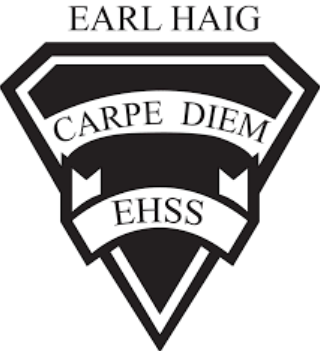 Course Outline and Evaluation SummaryCourse Code      FSF3U                                                       Course Outline and Evaluation SummaryCourse Code      FSF3U                                                       Title of Course:                    Grade 11 University Core French                               416-395-3210416-395-3210Department:                        Modern Languages Course DescriptionThis course is for students who have successfully completed an FSF2D-level course. It offers students extended opportunities to speak and interact in real-life situations in French with greater independence.  Students will develop their listening, speaking, reading, and writing skills, as well as their creative and critical thinking skills, through responding to and exploring a variety of oral and written texts.  They will also broaden their understanding and appreciation of diverse French-speaking communities, and will develop skills necessary for lifelong language learning.Course EvaluationCourse evaluations incorporate one or more of the achievement categories (KACT). A brief description of each category can be found here. The final grade is calculated using the weighted percentages below.Course EvaluationCourse evaluations incorporate one or more of the achievement categories (KACT). A brief description of each category can be found here. The final grade is calculated using the weighted percentages below.Course EvaluationCourse evaluations incorporate one or more of the achievement categories (KACT). A brief description of each category can be found here. The final grade is calculated using the weighted percentages below.Course EvaluationCourse evaluations incorporate one or more of the achievement categories (KACT). A brief description of each category can be found here. The final grade is calculated using the weighted percentages below.Course EvaluationCourse evaluations incorporate one or more of the achievement categories (KACT). A brief description of each category can be found here. The final grade is calculated using the weighted percentages below.Course EvaluationCourse evaluations incorporate one or more of the achievement categories (KACT). A brief description of each category can be found here. The final grade is calculated using the weighted percentages below.Term Work:A variety of tasks where you show your learning and have marks assigned using the Achievement Categories/StrandsA variety of tasks where you show your learning and have marks assigned using the Achievement Categories/StrandsSummativeEvaluation:Marked summative tasks which assess your learning on the entire courseMarked summative tasks which assess your learning on the entire course70%17.5%Reading30%15%Speaking and listening culminating tasks70%17.5%Writing30%15%Speaking and listening culminating tasks70%17.5%Speaking30%15%Written and reading culminating tasks70%17.5%Listening30%15%Written and reading culminating tasksLearning SkillsLearning skills provide information to help students understand what skills, habits & behaviors are needed to work on to be successful. These are not connected with any numerical mark. A brief description of each skill can be found here. Responsibility, Organization, Independent Work, Collaboration, Initiative and Self-RegulationE – Excellent    G – Good    S – Satisfactory    N – Needs ImprovementRequired Materials: Any educational resource required for this course will be provided by the school. It is the student’s responsibility to come to class with these materials. Defaced or lost textbooks are the responsibility of the student and will need to be replaced. The cost of a replacement textbook is $75. School/Departmental/Classroom ExpectationsAttendance: The student is expected to attend class on time. Parents/guardians will be contacted if lates/attendance becomes an issue/hindrance. If the student knows about an absence in advance, they should contact the teacher.Plagiarism/Cheating: A mark of 0 will be assigned for any work submitted that does not belong to the student. A mark of 0 will be assigned to a student who was found to have cheated. Parents/guardians will be informed. Unauthorized use of online translation tools is considered plagiarism. Missed Work: If a student is absent from class, (e.g. illness, sports team) it is their responsibility to find out what they have missed and to catch up. The student is responsible for completing all of the work that was missed due to an absence. If a student misses an assignment or test without a legitimate explanation and documentation, marks up to and including the full value of the evaluation may be deducted. Make-up tests must be arranged to be written.Late Work: Late work may result in a deduction of marks up to and including the full value of the evaluation. If the work  has already been returned to the class, the teacher may refuse to accept the late work. Course Content & Evaluation SummaryCourse Content & Evaluation SummaryCourse Content & Evaluation SummaryCourse Content & Evaluation SummaryUnit/Topic/StrandBig IdeasAssignments / EvaluationsAssignments / EvaluationsUnit 1Contes & Histoires(la vie en couleur)Texts : ·    poetry, song lyrics·    anecdotes, journal entries·    short stories, fables·    scripts, dialogues·    critiques, reviews·    articles, reports, statistics·    opinion piecesSkills:·    interpret live and recorded oral work·    research & discuss current events & issues·    report on facts, statistics, survey results·    produce media works in various formats·    read various French works·    discover stylistics and levels of language·    write a critique/review of media works·    write and present a dialogue/short drama·    present spontaneously or scripted·    express opinion, informally & formally·    prepare an argument based on researchLanguage: ·    les mots de transitions, les pronoms relatifs·    les pronoms divers·    le passé (le passé composé, l’imparfait,	le plus-que-parfait, le passé simple)·    le conditionnel présent & passé·    le discours direct/indirect·    le futur antérieur·   le participe présent/le gérondifgrammar & vocabulary testscomprehension testscomprehension Q&Asummariescritical reviewsreflective responsesoral reading audio recordingsscripted dialogues and/or skitsstructured/guided conversationcirculating exchangesgallery walksspontaneous Q&A independent reading assignmentshort answer paragraphsthematic analysis mini-essaygrammar & vocabulary testscomprehension testscomprehension Q&Asummariescritical reviewsreflective responsesoral reading audio recordingsscripted dialogues and/or skitsstructured/guided conversationcirculating exchangesgallery walksspontaneous Q&A independent reading assignmentshort answer paragraphsthematic analysis mini-essayUnit 2À l’Écran & l’Affiche(bien s’entendre)Texts : ·    poetry, song lyrics·    anecdotes, journal entries·    short stories, fables·    scripts, dialogues·    critiques, reviews·    articles, reports, statistics·    opinion piecesSkills:·    interpret live and recorded oral work·    research & discuss current events & issues·    report on facts, statistics, survey results·    produce media works in various formats·    read various French works·    discover stylistics and levels of language·    write a critique/review of media works·    write and present a dialogue/short drama·    present spontaneously or scripted·    express opinion, informally & formally·    prepare an argument based on researchLanguage: ·    les mots de transitions, les pronoms relatifs·    les pronoms divers·    le passé (le passé composé, l’imparfait,	le plus-que-parfait, le passé simple)·    le conditionnel présent & passé·    le discours direct/indirect·    le futur antérieur·   le participe présent/le gérondifgrammar & vocabulary testscomprehension testscomprehension Q&Asummariescritical reviewsreflective responsesoral reading audio recordingsscripted dialogues and/or skitsstructured/guided conversationcirculating exchangesgallery walksspontaneous Q&A independent reading assignmentshort answer paragraphsthematic analysis mini-essaygrammar & vocabulary testscomprehension testscomprehension Q&Asummariescritical reviewsreflective responsesoral reading audio recordingsscripted dialogues and/or skitsstructured/guided conversationcirculating exchangesgallery walksspontaneous Q&A independent reading assignmentshort answer paragraphsthematic analysis mini-essayUnit 3Étude Littéraire(la lutte)Texts : ·    poetry, song lyrics·    anecdotes, journal entries·    short stories, fables·    scripts, dialogues·    critiques, reviews·    articles, reports, statistics·    opinion piecesSkills:·    interpret live and recorded oral work·    research & discuss current events & issues·    report on facts, statistics, survey results·    produce media works in various formats·    read various French works·    discover stylistics and levels of language·    write a critique/review of media works·    write and present a dialogue/short drama·    present spontaneously or scripted·    express opinion, informally & formally·    prepare an argument based on researchLanguage: ·    les mots de transitions, les pronoms relatifs·    les pronoms divers·    le passé (le passé composé, l’imparfait,	le plus-que-parfait, le passé simple)·    le conditionnel présent & passé·    le discours direct/indirect·    le futur antérieur·   le participe présent/le gérondifgrammar & vocabulary testscomprehension testscomprehension Q&Asummariescritical reviewsreflective responsesoral reading audio recordingsscripted dialogues and/or skitsstructured/guided conversationcirculating exchangesgallery walksspontaneous Q&A independent reading assignmentshort answer paragraphsthematic analysis mini-essaygrammar & vocabulary testscomprehension testscomprehension Q&Asummariescritical reviewsreflective responsesoral reading audio recordingsscripted dialogues and/or skitsstructured/guided conversationcirculating exchangesgallery walksspontaneous Q&A independent reading assignmentshort answer paragraphsthematic analysis mini-essayUnit 4L’Actualité(être ce que l’on mange)Texts : ·    poetry, song lyrics·    anecdotes, journal entries·    short stories, fables·    scripts, dialogues·    critiques, reviews·    articles, reports, statistics·    opinion piecesSkills:·    interpret live and recorded oral work·    research & discuss current events & issues·    report on facts, statistics, survey results·    produce media works in various formats·    read various French works·    discover stylistics and levels of language·    write a critique/review of media works·    write and present a dialogue/short drama·    present spontaneously or scripted·    express opinion, informally & formally·    prepare an argument based on researchLanguage: ·    les mots de transitions, les pronoms relatifs·    les pronoms divers·    le passé (le passé composé, l’imparfait,	le plus-que-parfait, le passé simple)·    le conditionnel présent & passé·    le discours direct/indirect·    le futur antérieur·   le participe présent/le gérondifgrammar & vocabulary testscomprehension testscomprehension Q&Asummariescritical reviewsreflective responsesoral reading audio recordingsscripted dialogues and/or skitsstructured/guided conversationcirculating exchangesgallery walksspontaneous Q&A independent reading assignmentshort answer paragraphsthematic analysis mini-essaygrammar & vocabulary testscomprehension testscomprehension Q&Asummariescritical reviewsreflective responsesoral reading audio recordingsscripted dialogues and/or skitsstructured/guided conversationcirculating exchangesgallery walksspontaneous Q&A independent reading assignmentshort answer paragraphsthematic analysis mini-essayUnit 5La 2ème Guerre Mondiale(l’enfance & l’innocence)Texts : ·    poetry, song lyrics·    anecdotes, journal entries·    short stories, fables·    scripts, dialogues·    critiques, reviews·    articles, reports, statistics·    opinion piecesSkills:·    interpret live and recorded oral work·    research & discuss current events & issues·    report on facts, statistics, survey results·    produce media works in various formats·    read various French works·    discover stylistics and levels of language·    write a critique/review of media works·    write and present a dialogue/short drama·    present spontaneously or scripted·    express opinion, informally & formally·    prepare an argument based on researchLanguage: ·    les mots de transitions, les pronoms relatifs·    les pronoms divers·    le passé (le passé composé, l’imparfait,	le plus-que-parfait, le passé simple)·    le conditionnel présent & passé·    le discours direct/indirect·    le futur antérieur·   le participe présent/le gérondifgrammar & vocabulary testscomprehension testscomprehension Q&Asummariescritical reviewsreflective responsesoral reading audio recordingsscripted dialogues and/or skitsstructured/guided conversationcirculating exchangesgallery walksspontaneous Q&A independent reading assignmentshort answer paragraphsthematic analysis mini-essaygrammar & vocabulary testscomprehension testscomprehension Q&Asummariescritical reviewsreflective responsesoral reading audio recordingsscripted dialogues and/or skitsstructured/guided conversationcirculating exchangesgallery walksspontaneous Q&A independent reading assignmentshort answer paragraphsthematic analysis mini-essaySummativeCulminating TasksExamination:  Reading & WritingExposition:  Listening & SpeakingExamination:  Reading & WritingExposition:  Listening & Speaking